ASSEMBLÉE GÉNÉRALE ANNUELLEJeudi 9 juin 2016, 19 heures925 boulevard DionneSaint-Georges ORDRE DU JOUROuverture de l’assemblée et vérification du quorum.  Nomination d’un président et d’un secrétaire d’assemblée.  Lecture et adoption de l’ordre du jour.Lecture et adoption du procès-verbal de l’assemblée du 12 juin 2015.Dépôt du rapport du vérificateur  pour l’année 2015-2016.Dépôt du Rapport annuel d’activités 2015/2016.Ratification des actes des administrateurs, incluant le changement de vérificateur.Présentation du plan d’action pour 2016/2017.Nomination du vérificateur pour 2016/2017.     Nomination d’un président et d’un secrétaire d’élection. Élection d’administrateurs aux postes 5, 6 et 7.Suspension de l'assemblée pour permettre l'élection des officiers.Reprise de l'assemblée. Présentation des officiers du conseil d’administration.Commentaires et recommandations de l’assemblée.  Levée de l’assemblée. 	 Guy Dubé, directeur, pour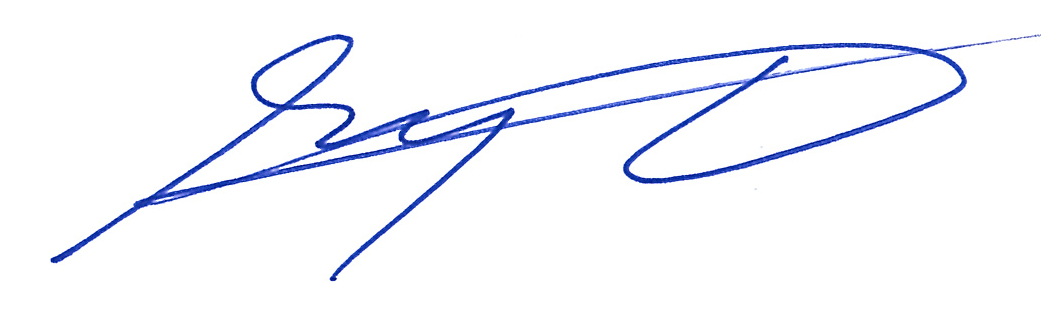                                                                                                                          Serge Veilleux, secrétaire   